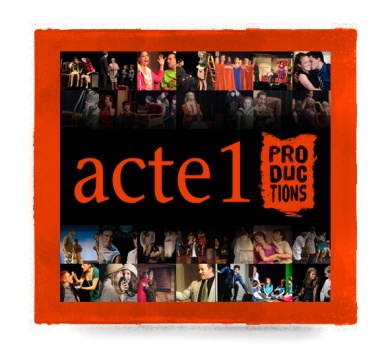 				Formulaire d’inscription 				Ateliers de théâtre et de jeu devant la caméra	Nom : 			Prénom : 	Nom des parents (ou tuteur) : 	Adresse : 								Ville (+ secteur)	 	Province	 	Code Postal	Téléphone : 	Cellulaire : 	Courriel : 	Téléphone (en cas d’urgence) : 	Date de naissance :  # ass. maladie : 	Informations importantes (restrictions alimentaires, allergies sévères) :	Expérience artistique (formations, spectacles, tournages…) :	Agence (s’il y a lieu) : 			S.v.p. joindre une photo récente			 	Envoyer le formulaire complété à : info@acte1.ca 		Ou le poster à : 	Acte 1 productions	1900 Sauvé Est, Suite 410,  Montréal (Québec), H2B 3A8 				Téléphone : 514.666.4949 – Télécopieur : 514.666.0116					